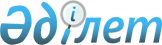 О внесении изменений в решение Железинского районного маслихата от 25 декабря 2014 года № 267-5/32 "О бюджете Железинского района на 2015 - 2017 годы"Решение маслихата Железинского района Павлодарской области от 25 ноября 2015 года № 334-5/43. Зарегистрировано Департаментом юстиции Павлодарской области 04 декабря 2015 года № 4827      В соответствии с пунктом 4 статьи 106 Бюджетного кодекса Республики Казахстан от 4 декабря 2008 года, подпунктом 1) пункта 1 статьи 6 Закона Республики Казахстан от 23 января 2001 года "О местном государственном управлении и самоуправлении в Республике Казахстан", Железинский районный маслихат РЕШИЛ: 

      1. Внести в решение районного маслихата от 25 декабря 2014 года № 267-5/32 "О бюджете Железинского района на 2015 - 2017 годы" (зарегистрированное в Реестре государственной регистрации нормативных правовых актов от 14 января 2015 года за № 4265, опубликованные в районных газетах "Родные просторы", "Туған өлке" от 10 января 2015 года № 1), следующие изменения:

      в пункте 1:

      в подпункте 1):

      цифры "2892161" заменить цифрами "2892454";

      цифры "530633" заменить цифрами "530870";

      цифры "2633" заменить цифрами "2113";

      цифры "3118" заменить цифрами "3401";

      цифры "2355777" заменить цифрами "2356070";

      в подпункте 2) цифры "2898606" заменить цифрами "2898899";

      приложения 1, 5, 6 к указанному решению изложить в новой редакции согласно приложениям 1, 2, 3 к настоящему решению. 

      2. Контроль за исполнением данного решения возложить на постоянную комиссию социально-экономического развития и бюджета районного маслихата.

      3. Настоящее решение вводится в действие с 1 января 2015года. 

 Районный бюджет на 2015 год Перечень местных бюджетных программ сельских округов на 2015 год Распределение сумм трансфертов органам местного
самоуправления на 2015 год
					© 2012. РГП на ПХВ «Институт законодательства и правовой информации Республики Казахстан» Министерства юстиции Республики Казахстан
				
      Председатель сессии

      районного маслихата

Ж. Балтабаев

      Секретарь районного маслихата

В. Крутиков
Приложение 1
к решению Железинского
районного маслихата
от 25 ноября 2015 года
№ 334-5/43 (XLIII
(внеочередная) сессия, V созыв)Приложение 1
к решению Железинского
районного маслихата
(XXXII (очередная) сессия
V созыв) от 25 декабря
2014 года № 267-5/32Категория

Категория

Категория

Категория

Всего (тыс. тенге)

Класс

Класс

Класс

Всего (тыс. тенге)

Подкласс

Подкласс

Всего (тыс. тенге)

Наименование

Всего (тыс. тенге)

1

2

3

4

5

I. ДОХОДЫ

2892454

1

Налоговые поступления

530870

01

Подоходный налог

161337

2

Индивидуальный подоходный налог

161337

03

Социальный налог

120086

1

Социальный налог

120086

04

Налоги на собственность

228451

1

Налоги на имущество

193819

3

Земельный налог

2082

4

Налог на транспортные средства

21690

5

Единый земельный налог

10860

05

Внутренние налоги на товары, работы и услуги

18137

2

Акцизы

1729

3

Поступления за использование природных и других ресурсов

9440

4

Сборы за ведение предпринимательской и профессиональной деятельности

6968

08

Обязательные платежи, взимаемые за совершение юридически значимых действий и (или) выдачу документов уполномоченными на то государственными органами или должностными лицами

2859

1

Государственная пошлина

2859

2

Неналоговые поступления

2113

01

Доходы от государственной собственности

1474

5

Доходы от аренды имущества, находящегося в государственной собственности

1461

7

Вознаграждения по кредитам, выданным из государственного бюджета

13

02

Поступления от реализации товаров (работ, услуг) государственными учреждениями, финансируемыми из государственного бюджета

7

1

Поступления от реализации товаров (работ, услуг) государственными учреждениями, финансируемыми из государственного бюджета

7

06

Прочие неналоговые поступления

632

1

Прочие неналоговые поступления

632

3

Поступления от продажи основного капитала

3401

01

Продажа государственного имущества, закрепленного за государственными учреждениями

322

1

Продажа государственного имущества, закрепленного за государственными учреждениями

322

03

Продажа земли и нематериальных активов

3079

1

Продажа земли

1369

2

Продажа нематериальных активов

1710

4

Поступления трансфертов 

2356070

02

Трансферты из вышестоящих органов государственного управления

2356070

2

Трансферты из областного бюджета

 2356070

Функциональная группа

Функциональная группа

Функциональная группа

Функциональная группа

Функциональная группа

Всего (тыс. тенге)

Функциональная подгруппа

Функциональная подгруппа

Функциональная подгруппа

Функциональная подгруппа

Всего (тыс. тенге)

Администратор бюджетных программ

Администратор бюджетных программ

Администратор бюджетных программ

Всего (тыс. тенге)

Программа

Программа

Всего (тыс. тенге)

Наименование

Всего (тыс. тенге)

1

2

3

4

5

6

II. ЗАТРАТЫ

2898899

01

Государственные услуги общего характера

296166

1

Представительные, исполнительные и другие органы, выполняющие общие функции государственного управления

239656

112

Аппарат маслихата района (города областного значения)

11762

001

Услуги по обеспечению деятельности маслихата района (города областного значения)

11762

122

Аппарат акима района (города областного значения)

71476

001

Услуги по обеспечению деятельности акима района (города областного значения)

71476

123

Аппарат акима района в городе, города районного значения, поселка, села, сельского округа

156418

001

Услуги по обеспечению деятельности акима района в городе, города районного значения, поселка, села, сельского округа

145392

022

Капитальные расходы государственного органа

6640

032

Капитальные расходы подведомственных государственных учреждений и организаций

4386

2

Финансовая деятельность

12429

452

Отдел финансов района (города областного значения)

12429

001

Услуги по реализации государственной политики в области исполнения бюджета и управления коммунальной собственностью района (города областного значения)

11012

003

Проведение оценки имущества в целях налогообложения

749

010

Приватизация, управление коммунальным имуществом, постприватизационная деятельность и регулирование споров, связанных с этим 

668

5

Планирование и статистическая деятельность

18481

453

Отдел экономики и бюджетного планирования района (города областного значения)

18481

001

Услуги по реализации государственной политики в области формирования и развития экономической политики, системы государственного планирования 

18022

004

Капитальные расходы государственного органа 

459

9

Прочие государственные услуги общего характера

25600

454

Отдел предпринимательства и сельского хозяйства района (города областного значения)

18581

001

Услуги по реализации государственной политики на местном уровне в области развития предпринимательства и сельского хозяйства

18581

458

Отдел жилищно-коммунального хозяйства, пассажирского транспорта и автомобильных дорог района (города областного значения)

7019

001

Услуги по реализации государственной политики на местном уровне в области жилищно-коммунального хозяйства, пассажирского транспорта и автомобильных дорог 

7019

02

Оборона

11656

1

Военные нужды

9499

122

Аппарат акима района (города областного значения)

9499

005

Мероприятия в рамках исполнения всеобщей воинской обязанности

9499

2

Организация работы по чрезвычайным ситуациям

2157

122

Аппарат акима района (города областного значения)

2157

006

Предупреждение и ликвидация чрезвычайных ситуаций масштаба района (города областного значения)

294

007

Мероприятия по профилактике и тушению степных пожаров районного (городского) масштаба, а также пожаров в населенных пунктах, в которых не созданы органы государственной противопожарной службы

1863

04

Образование

1645442

1

Дошкольное воспитание и обучение

102446

123

Аппарат акима района в городе, города районного значения, поселка, села, сельского округа

67219

004

Обеспечение деятельности организаций дошкольного воспитания и обучения

37917

041

Реализация государственного образовательного заказа в дошкольных организациях образования

29302

464

Отдел образования района (города областного значения)

35227

040

Реализация государственного образовательного заказа в дошкольных организациях образования

35227

2

Начальное, основное среднее и общее среднее образование

1475280

123

Аппарат акима района в городе, города районного значения, поселка, села, сельского округа

12686

005

Организация бесплатного подвоза учащихся до школы и обратно в сельской местности

12686

464

Отдел образования района (города областного значения)

1424839

003

Общеобразовательное обучение

1408055

006

Дополнительное образование для детей

16784

465

Отдел физической культуры и спорта района (города областного значения)

37755

017

Дополнительное образование для детей и юношества по спорту

37755

9

Прочие услуги в области образования

67716

464

Отдел образования района (города областного значения)

67716

001

Услуги по реализации государственной политики на местном уровне в области образования 

17460

005

Приобретение и доставка учебников, учебно-методических комплексов для государственных учреждений образования района (города областного значения)

14650

007

Проведение школьных олимпиад, внешкольных мероприятий и конкурсов районного (городского) масштаба

1830

012

Капитальные расходы государственного органа

504

015

Ежемесячная выплата денежных средств опекунам (попечителям) на содержание ребенка-сироты (детей-сирот), и ребенка (детей), оставшегося без попечения родителей

12166

022

Выплата единовременных денежных средств казахстанским гражданам, усыновившим (удочерившим) ребенка (детей)-сироту и ребенка (детей), оставшегося без попечения родителей 

447

029

Обследование психического здоровья детей и подростков и оказание психолого-медико-педагогической консультативной помощи населению

8976

067

Капитальные расходы подведомственных государственных учреждений и организаций

11683

05

Здравоохранение

204

9

Прочие услуги в области здравоохранения

204

123

Аппарат акима района в городе, города районного значения, поселка, села, сельского округа

204

002

Организация в экстренных случаях доставки тяжелобольных людей до ближайшей организации здравоохранения, оказывающей врачебную помощь

204

06

Социальная помощь и социальное обеспечение

120912

1

Социальное обеспечение

7340

464

Отдел образования района (города областного значения)

7340

030

Содержание ребенка (детей), переданного патронатным воспитателям

7340

2

Социальная помощь

96511

123

Аппарат акима района в городе, города районного значения, поселка, села, сельского округа

15830

003

Оказание социальной помощи нуждающимся гражданам на дому

15830

451

Отдел занятости и социальных программ района (города областного значения)

80681

002

Программа занятости

19013

004

Оказание социальной помощи на приобретение топлива специалистам здравоохранения, образования, социального обеспечения, культуры, спорта и ветеринарии в сельской местности в соответствии с законодательством Республики Казахстан

4410

006

Оказание жилищной помощи 

580

007

Социальная помощь отдельным категориям нуждающихся граждан по решениям местных представительных органов

32116

010

Материальное обеспечение детей-инвалидов, воспитывающихся и обучающихся на дому

260

016

Государственные пособия на детей до 18 лет

1561

017

Обеспечение нуждающихся инвалидов обязательными гигиеническими средствами и предоставление услуг специалистами жестового языка, индивидуальными помощниками в соответствии с индивидуальной программой реабилитации инвалида

12551

052

Проведение мероприятий, посвященных семидесятилетию Победы в Великой Отечественной войне

10190

9

Прочие услуги в области социальной помощи и социального обеспечения

17061

451

Отдел занятости и социальных программ района (города областного значения)

17061

001

Услуги по реализации государственной политики на местном уровне в области обеспечения занятости и реализации социальных программ для населения

16423

011

Оплата услуг по зачислению, выплате и доставке пособий и других социальных выплат

558

050

Реализация Плана мероприятий по обеспечению прав и улучшению качества жизни инвалидов

80

07

Жилищно-коммунальное хозяйство

88644

1

Жилищное хозяйство

34237

123

Аппарат акима района в городе, города районного значения, поселка, села, сельского округа

355

007

Организация сохранения государственного жилищного фонда города районного значения, поселка, села, сельского округа

355

458

Отдел жилищно-коммунального хозяйства, пассажирского транспорта и автомобильных дорог района (города областного значения)

5780

004

Обеспечение жильем отдельных категорий граждан

5695

005

Снос аварийного и ветхого жилья

85

464

Отдел образования района (города областного значения)

1573

026

Ремонт объектов в рамках развития городов и сельских населенных пунктов по Дорожной карте занятости 2020

1573

466

Отдел архитектуры, градостроительства и строительства района (города областного значения)

26529

074

Развитие и/или сооружение недостающих объектов инженерно-коммуникационной инфраструктуры в рамках второго направления Дорожной карты занятости 2020

1149

098

Приобретение жилья коммунального жилищного фонда

25380

2

Коммунальное хозяйство

36479

123

Аппарат акима района в городе, города районного значения, поселка, села, сельского округа

3239

014

Организация водоснабжения населенных пунктов

3239

458

Отдел жилищно-коммунального хозяйства, пассажирского транспорта и автомобильных дорог района (города областного значения)

33240

012

Функционирование системы водоснабжения и водоотведения

150

026

Организация эксплуатации тепловых сетей, находящихся в коммунальной собственности районов (городов областного значения)

16626

028

Развитие коммунального хозяйства

16464

3

Благоустройство населенных пунктов

17928

123

Аппарат акима района в городе, города районного значения, поселка, села, сельского округа

17928

008

Освещение улиц населенных пунктов

12376

009

Обеспечение санитарии населенных пунктов

4821

010

Содержание мест захоронений и погребение безродных

541

011

Благоустройство и озеленение населенных пунктов

190

08

Культура, спорт, туризм и информационное пространство

219893

1

Деятельность в области культуры

129347

123

Аппарат акима района в городе, города районного значения, поселка, села, сельского округа

124078

006

Поддержка культурно-досуговой работы на местном уровне

124078

455

Отдел культуры и развития языков района (города областного значения)

5269

009

Обеспечение сохранности историко-культурного наследия и доступа к ним 

5269

2

Спорт

7880

123

Аппарат акима района в городе, города районного значения, поселка, села, сельского округа

291

028

Реализация физкультурно-оздоровительных и спортивных мероприятий на местном уровне

291

465

Отдел физической культуры и спорта района (города областного значения)

7589

001

Услуги по реализации государственной политики на местном уровне в сфере физической культуры и спорта 

3864

006

Проведение спортивных соревнований на районном (города областного значения) уровне

3725

3

Информационное пространство

58693

455

Отдел культуры и развития языков района (города областного значения)

41584

006

Функционирование районных (городских) библиотек

41269

007

Развитие государственного языка и других языков народа Казахстана

315

456

Отдел внутренней политики района (города областного значения)

17109

002

Услуги по проведению государственной информационной политики 

17109

9

Прочие услуги по организации культуры, спорта, туризма и информационного пространства

23973

455

Отдел культуры и развития языков района (города областного значения)

10962

001

Услуги по реализации государственной политики на местном уровне в области развития языков и культуры

7926

010

Капитальные расходы государственного органа

150

032

Капитальные расходы подведомственных государственных учреждений и организаций

2886

456

Отдел внутренней политики района (города областного значения)

13011

001

Услуги по реализации государственной политики на местном уровне в области информации, укрепления государственности и формирования социального оптимизма граждан

8203

003

Реализация мероприятий в сфере молодежной политики

4808

10

Сельское, водное, лесное, рыбное хозяйство, особо охраняемые природные территории, охрана окружающей среды и животного мира, земельные отношения

72326

1

Сельское хозяйство

26205

453

Отдел экономики и бюджетного планирования района (города областного значения)

11296

099

Реализация мер по оказанию социальной поддержки специалистов

11296

473

Отдел ветеринарии района (города областного значения)

14909

001

Услуги по реализации государственной политики на местном уровне в сфере ветеринарии

12964

003

Капитальные расходы государственного органа

178

005

Обеспечение функционирования скотомогильников (биотермических ям) 

107

007

Организация отлова и уничтожения бродячих собак и кошек

797

047

Возмещение владельцам стоимости обезвреженных (обеззараженных) и переработанных без изъятия животных, продукции и сырья животного происхождения, представляющих опасность для здоровья животных и человека

863

6

Земельные отношения

11041

463

Отдел земельных отношений района (города областного значения)

11041

001

Услуги по реализации государственной политики в области регулирования земельных отношений на территории района (города областного значения)

11041

9

Прочие услуги в области сельского, водного, лесного, рыбного хозяйства, охраны окружающей среды и земельных отношений

35080

473

Отдел ветеринарии района (города областного значения)

35080

011

Проведение противоэпизоотических мероприятий

35080

11

Промышленность, архитектурная, градостроительная и строительная деятельность

11020

2

Архитектурная, градостроительная и строительная деятельность

11020

466

Отдел архитектуры, градостроительства и строительства района (города областного значения)

11020

001

Услуги по реализации государственной политики в области строительства, улучшения архитектурного облика городов, районов и населенных пунктов области и обеспечению рационального и эффективного градостроительного освоения территории района (города областного значения)

8330

013

Разработка схем градостроительного развития территории района, генеральных планов городов районного (областного) значения, поселков и иных сельских населенных пунктов

2690

12

Транспорт и коммуникации

400246

1

Автомобильный транспорт

399913

123

Аппарат акима района в городе, города районного значения, поселка, села, сельского округа

22471

012

Развитие инфраструктуры автомобильных дорог в городах районного значения, поселках, селах, сельских округах

1000

013

Обеспечение функционирования автомобильных дорог в городах районного значения, поселках, селах, сельских округах

14971

045

Капитальный и средний ремонт автомобильных дорог улиц населенных пунктов

6500

458

Отдел жилищно-коммунального хозяйства, пассажирского транспорта и автомобильных дорог района (города областного значения)

377442

023

Обеспечение функционирования автомобильных дорог

12300

045

Капитальный и средний ремонт автомобильных дорог районного значения и улиц населенных пунктов

365142

9

Прочие услуги в сфере транспорта и коммуникаций

333

458

Отдел жилищно-коммунального хозяйства, пассажирского транспорта и автомобильных дорог района (города областного значения)

333

024

Организация внутри поселковых (внутригородских), пригородных и внутрирайонных общественных пассажирских перевозок

333

13

Прочие

20296

3

Поддержка предпринимательской деятельности и защита конкуренции

896

454

Отдел предпринимательства и сельского хозяйства района (города областного значения)

896

006

Поддержка предпринимательской деятельности

896

9

Прочие

19400

123

Аппарат акима района в городе, города районного значения, поселка, села, сельского округа

15407

040

Реализация мер по содействию экономическому развитию регионов в рамках Программы "Развитие регионов" 

15407

452

Отдел финансов района (города областного значения)

3993

012

Резерв местного исполнительного органа района (города областного значения) 

3993

14

Обслуживание долга

13

1

Обслуживание долга

13

452

Отдел финансов района (города областного значения)

13

013

Обслуживание долга местных исполнительных органов по выплате вознаграждений и иных платежей по займам из областного бюджета

13

15

Трансферты

12081

1

Трансферты

12081

452

Отдел финансов района (города областного значения)

12081

006

Возврат неиспользованных (недоиспользованных) целевых трансфертов

859

016

Возврат, использованных не по целевому назначению целевых трансфертов

291

051

Трансферты органам местного самоуправления

10931

III. ЧИСТОЕ БЮДЖЕТНОЕ КРЕДИТОВАНИЕ

35790

БЮДЖЕТНЫЕ КРЕДИТЫ

44595

10

Сельское, водное, лесное, рыбное хозяйство, особо охраняемые природные территории, охрана окружающей среды и животного мира, земельные отношения

44595

1

Сельское хозяйство

44595

453

Отдел экономики и бюджетного планирования района (города областного значения)

44595

006

Бюджетные кредиты для реализации мер социальной поддержки специалистов

44595

5

Погашение бюджетных кредитов

8805

01

Погашение бюджетных кредитов

8805

1

Погашение бюджетных кредитов, выданных из государственного бюджета

8805

IV. САЛЬДО ПО ОПЕРАЦИЯМ С ФИНАНСОВЫМИ АКТИВАМИ

0

V. ДЕФИЦИТ БЮДЖЕТА

-42235

VI. ФИНАНСИРОВАНИЕ ДЕФИЦИТА БЮДЖЕТА

42235

Приложение 2
к решению Железинского
районного маслихата
от 25 ноября 2015 года
№ 334-5/43 (XLIII
(внеочередная) сессия, V созыв)Приложение 5
к решению Железинского
районного маслихата
(XXXII (очередная) сессия
V созыв) от 25 декабря
2014 года № 267-5/32Функциональная группа

Функциональная группа

Функциональная группа

Функциональная группа

Функциональная группа

Функциональная подгруппа

Функциональная подгруппа

Функциональная подгруппа

Функциональная подгруппа

Администратор бюджетных программ

Администратор бюджетных программ

Администратор бюджетных программ

Программа

Программа

Наименование

1

2

3

4

5

Актауский сельский округ

Актауский сельский округ

Актауский сельский округ

Актауский сельский округ

Актауский сельский округ

01

Государственные услуги общего характера

1

Представительные, исполнительные и другие органы, выполняющие общие функции государственного управления

123

Аппарат акима района в городе, города районного значения, поселка, села, сельского округа

001

Услуги по обеспечению деятельности акима района в городе, города районного значения, поселка, села, сельского округа

022

Капитальные расходы государственного органа

04

Образование

2

Начальное, основное среднее и общее среднее образование

123

Аппарат акима района в городе, города районного значения, поселка, села, сельского округа

005

Организация бесплатного подвоза учащихся до школы и обратно в сельской местности

05

Здравоохранение

9

Прочие услуги в области здравоохранения

123

Аппарат акима района в городе, города районного значения, поселка, села, сельского округа

002

Организация в экстренных случаях доставки тяжелобольных людей до ближайшей организации здравоохранения, оказывающей врачебную помощь

06

Социальная помощь и социальное обеспечение

2

Социальная помощь

123

Аппарат акима района в городе, города районного значения, поселка, села, сельского округа

003

Оказание социальной помощи нуждающимся гражданам на дому

07

Жилищно-коммунальное хозяйство

2

Коммунальное хозяйство

123

Аппарат акима района в городе, города районного значения, поселка, села, сельского округа

014

Организация водоснабжения населенных пунктов

3

Благоустройство населенных пунктов

123

Аппарат акима района в городе, города районного значения, поселка, села, сельского округа

008

Освещение улиц населенных пунктов

009

Обеспечение санитарии населенных пунктов

010

Содержание мест захоронений и погребение безродных

011

Благоустройство и озеленение населенных пунктов

12

Транспорт и коммуникации

1

Автомобильный транспорт

123

Аппарат акима района в городе, города районного значения, поселка, села, сельского округа

013

Обеспечение функционирования автомобильных дорог в городах районного значения, поселках, селах, сельских округах

13

Прочие

9

Прочие

123

Аппарат акима района в городе, города районного значения, поселка, села, сельского округа

040

Реализация мер по содействию экономическому развитию регионов в рамках Программы "Развитие регионов"

Алакольский сельский округ

Алакольский сельский округ

Алакольский сельский округ

Алакольский сельский округ

Алакольский сельский округ

01

Государственные услуги общего характера

1

Представительные, исполнительные и другие органы, выполняющие общие функции государственного управления

123

Аппарат акима района в городе, города районного значения, поселка, села, сельского округа

001

Услуги по обеспечению деятельности акима района в городе, города районного значения, поселка, села, сельского округа

022

Капитальные расходы государственного органа

04

Образование

1

Дошкольное воспитание и обучение

123

Аппарат акима района в городе, города районного значения, поселка, села, сельского округа

004

Обеспечение деятельности организаций дошкольного воспитания и обучения

05

Здравоохранение

9

Прочие услуги в области здравоохранения

123

Аппарат акима района в городе, города районного значения, поселка, села, сельского округа

002

Организация в экстренных случаях доставки тяжелобольных людей до ближайшей организации здравоохранения, оказывающей врачебную помощь

06

Социальная помощь и социальное обеспечение

2

Социальная помощь

123

Аппарат акима района в городе, города районного значения, поселка, села, сельского округа

003

Оказание социальной помощи нуждающимся гражданам на дому

07

Жилищно-коммунальное хозяйство

3

Благоустройство населенных пунктов

123

Аппарат акима района в городе, города районного значения, поселка, села, сельского округа

008

Освещение улиц населенных пунктов

009

Обеспечение санитарии населенных пунктов

010

Содержание мест захоронений и погребение безродных

08

Культура, спорт, туризм и информационное пространство

1

Деятельность в области культуры

123

Аппарат акима района в городе, города районного значения, поселка, села, сельского округа

006

Поддержка культурно-досуговой работы на местном уровне 

2

Спорт

123

Аппарат акима района в городе, города районного значения, поселка, села, сельского округа

028

Реализация физкультурно-оздоровительных и спортивных мероприятий на местном уровне

12

Транспорт и коммуникации

1

Автомобильный транспорт

123

Аппарат акима района в городе, города районного значения, поселка, села, сельского округа

013

Обеспечение функционирования автомобильных дорог в городах районного значения, поселках, селах, сельских округах

13

Прочие

9

Прочие

123

Аппарат акима района в городе, города районного значения, поселка, села, сельского округа

040

Реализация мер по содействию экономическому развитию регионов в рамках Программы "Развитие регионов"

Башмачинский сельский округ

Башмачинский сельский округ

Башмачинский сельский округ

Башмачинский сельский округ

Башмачинский сельский округ

01

Государственные услуги общего характера

1

Представительные, исполнительные и другие органы, выполняющие общие функции государственного управления

123

Аппарат акима района в городе, города районного значения, поселка, села, сельского округа

001

Услуги по обеспечению деятельности акима района в городе, города районного значения, поселка, села, сельского округа

022

Капитальные расходы государственного органа

04

Образование

2

Начальное, основное среднее и общее среднее образование

123

Аппарат акима района в городе, города районного значения, поселка, села, сельского округа

005

Организация бесплатного подвоза учащихся до школы и обратно в сельской местности

05

Здравоохранение

9

Прочие услуги в области здравоохранения

123

Аппарат акима района в городе, города районного значения, поселка, села, сельского округа

002

Организация в экстренных случаях доставки тяжелобольных людей до ближайшей организации здравоохранения, оказывающей врачебную помощь

06

Социальная помощь и социальное обеспечение

2

Социальная помощь

123

Аппарат акима района в городе, города районного значения, поселка, села, сельского округа

003

Оказание социальной помощи нуждающимся гражданам на дому

07

Жилищно-коммунальное хозяйство

3

Благоустройство населенных пунктов

123

Аппарат акима района в городе, города районного значения, поселка, села, сельского округа

008

Освещение улиц населенных пунктов

009

Обеспечение санитарии населенных пунктов

010

Содержание мест захоронений и погребение безродных

011

Благоустройство и озеленение населенных пунктов

08

Культура, спорт, туризм и информационное пространство

1

Деятельность в области культуры

123

Аппарат акима района в городе, города районного значения, поселка, села, сельского округа

006

Поддержка культурно-досуговой работы на местном уровне 

2

Спорт

123

Аппарат акима района в городе, города районного значения, поселка, села, сельского округа

028

Реализация физкультурно-оздоровительных и спортивных мероприятий на местном уровне

12

Транспорт и коммуникации

1

Автомобильный транспорт

123

Аппарат акима района в городе, города районного значения, поселка, села, сельского округа

013

Обеспечение функционирования автомобильных дорог в городах районного значения, поселках, селах, сельских округах

13

Прочие

9

Прочие

123

Аппарат акима района в городе, города районного значения, поселка, села, сельского округа

040

Реализация мер по содействию экономическому развитию регионов в рамках Программы "Развитие регионов"

Веселорощинский сельский округ

Веселорощинский сельский округ

Веселорощинский сельский округ

Веселорощинский сельский округ

Веселорощинский сельский округ

01

Государственные услуги общего характера

1

Представительные, исполнительные и другие органы, выполняющие общие функции государственного управления

123

Аппарат акима района в городе, города районного значения, поселка, села, сельского округа

001

Услуги по обеспечению деятельности акима района в городе, города районного значения, поселка, села, сельского округа

022

Капитальные расходы государственных органов

032

Капитальные расходы подведомственных государственных учреждений и организаций

04

Образование

2

Начальное, основное среднее и общее среднее образование

123

Аппарат акима района в городе, города районного значения, поселка, села, сельского округа

005

Организация бесплатного подвоза учащихся до школы и обратно в сельской местности

05

Здравоохранение

9

Прочие услуги в области здравоохранения

123

Аппарат акима района в городе, города районного значения, поселка, села, сельского округа

002

Организация в экстренных случаях доставки тяжелобольных людей до ближайшей организации здравоохранения, оказывающей врачебную помощь

06

Социальная помощь и социальное обеспечение

2

Социальная помощь

123

Аппарат акима района в городе, города районного значения, поселка, села, сельского округа

003

Оказание социальной помощи нуждающимся гражданам на дому

07

Жилищно-коммунальное хозяйство

2

Коммунальное хозяйство

123

Аппарат акима района в городе, города районного значения, поселка, села, сельского округа

014

Организация водоснабжения населенных пунктов

3

Благоустройство населенных пунктов

123

Аппарат акима района в городе, города районного значения, поселка, села, сельского округа

008

Освещение улиц населенных пунктов

009

Обеспечение санитарии населенных пунктов

010

Содержание мест захоронений и погребение безродных

08

Культура, спорт, туризм и информационное пространство

1

Деятельность в области культуры

123

Аппарат акима района в городе, города районного значения, поселка, села, сельского округа

006

Поддержка культурно-досуговой работы на местном уровне 

2

Спорт

123

Аппарат акима района в городе, города районного значения, поселка, села, сельского округа

028

Реализация физкультурно-оздоровительных и спортивных мероприятий на местном уровне

12

Транспорт и коммуникации

1

Автомобильный транспорт

123

Аппарат акима района в городе, города районного значения, поселка, села, сельского округа

013

Обеспечение функционирования автомобильных дорог в городах районного значения, поселках, селах, сельских округах

13

Прочие

9

Прочие

123

Аппарат акима района в городе, города районного значения, поселка, села, сельского округа

040

Реализация мер по содействию экономическому развитию регионов в рамках Программы "Развитие регионов"

Железинский сельский округ

Железинский сельский округ

Железинский сельский округ

Железинский сельский округ

Железинский сельский округ

01

Государственные услуги общего характера

1

Представительные, исполнительные и другие органы, выполняющие общие функции государственного управления

123

Аппарат акима района в городе, города районного значения, поселка, села, сельского округа

001

Услуги по обеспечению деятельности акима района в городе, города районного значения, поселка, села, сельского округа

032

Капитальные расходы подведомственных государственных учреждений и организаций

04

Образование

1

Дошкольное воспитание и обучение

123

Аппарат акима района в городе, города районного значения, поселка, села, сельского округа

004

Обеспечение деятельности организаций дошкольного воспитания и обучения

041

Реализация государственного образовательного заказа в дошкольных организациях образования

2

Начальное, основное среднее и общее среднее образование

123

Аппарат акима района в городе, города районного значения, поселка, села, сельского округа

005

Организация бесплатного подвоза учащихся до школы и обратно в сельской местности

05

Здравоохранение

9

Прочие услуги в области здравоохранения

123

Аппарат акима района в городе, города районного значения, поселка, села, сельского округа

002

Организация в экстренных случаях доставки тяжелобольных людей до ближайшей организации здравоохранения, оказывающей врачебную помощь

06

Социальная помощь и социальное обеспечение

2

Социальная помощь

123

Аппарат акима района в городе, города районного значения, поселка, села, сельского округа

003

Оказание социальной помощи нуждающимся гражданам на дому

07

Жилищно-коммунальное хозяйство

1

Жилищное хозяйство

123

Аппарат акима района в городе, города районного значения, поселка, села, сельского округа

007

Организация сохранения государственного жилищного фонда города районного значения, поселка, села, сельского округа

3

Благоустройство населенных пунктов

123

Аппарат акима района в городе, города районного значения, поселка, села, сельского округа

008

Освещение улиц населенных пунктов

009

Обеспечение санитарии населенных пунктов

010

Содержание мест захоронений и погребение безродных

08

Культура, спорт, туризм и информационное пространство

1

Деятельность в области культуры

123

Аппарат акима района в городе, города районного значения, поселка, села, сельского округа

006

Поддержка культурно-досуговой работы на местном уровне 

2

Спорт

123

Аппарат акима района в городе, города районного значения, поселка, села, сельского округа

028

Реализация физкультурно-оздоровительных и спортивных мероприятий на местном уровне

12

Транспорт и коммуникации

1

Автомобильный транспорт

123

Аппарат акима района в городе, города районного значения, поселка, села, сельского округа

013

Обеспечение функционирования автомобильных дорог в городах районного значения, поселках, селах, сельских округах

045

Капитальный и средний ремонт автомобильных дорог улиц населенных пунктов

13

Прочие

9

Прочие

123

Аппарат акима района в городе, города районного значения, поселка, села, сельского округа

040

Реализация мер по содействию экономическому развитию регионов в рамках Программы "Развитие регионов"

Енбекшинский сельский округ

Енбекшинский сельский округ

Енбекшинский сельский округ

Енбекшинский сельский округ

Енбекшинский сельский округ

01

Государственные услуги общего характера

1

Представительные, исполнительные и другие органы, выполняющие общие функции государственного управления

123

Аппарат акима района в городе, города районного значения, поселка, села, сельского округа

001

Услуги по обеспечению деятельности акима района в городе, города районного значения, поселка, села, сельского округа

022

Капитальные расходы государственного органа

05

Здравоохранение

9

Прочие услуги в области здравоохранения

123

Аппарат акима района в городе, города районного значения, поселка, села, сельского округа

002

Организация в экстренных случаях доставки тяжелобольных людей до ближайшей организации здравоохранения, оказывающей врачебную помощь

06

Социальная помощь и социальное обеспечение

2

Социальная помощь

123

Аппарат акима района в городе, города районного значения, поселка, села, сельского округа

003

Оказание социальной помощи нуждающимся гражданам на дому

07

Жилищно-коммунальное хозяйство

2

Коммунальное хозяйство

123

Аппарат акима района в городе, города районного значения, поселка, села, сельского округа

014

Организация водоснабжения населенных пунктов

3

Благоустройство населенных пунктов

123

Аппарат акима района в городе, города районного значения, поселка, села, сельского округа

008

Освещение улиц населенных пунктов

009

Обеспечение санитарии населенных пунктов

010

Содержание мест захоронений и погребение безродных

08

Культура, спорт, туризм и информационное пространство

1

Деятельность в области культуры

123

Аппарат акима района в городе, города районного значения, поселка, села, сельского округа

006

Поддержка культурно-досуговой работы на местном уровне 

2

Спорт

123

Аппарат акима района в городе, города районного значения, поселка, села, сельского округа

028

Реализация физкультурно-оздоровительных и спортивных мероприятий на местном уровне

12

Транспорт и коммуникации

1

Автомобильный транспорт

123

Аппарат акима района в городе, города районного значения, поселка, села, сельского округа

013

Обеспечение функционирования автомобильных дорог в городах районного значения, поселках, селах, сельских округах

13

Прочие

9

Прочие

123

Аппарат акима района в городе, города районного значения, поселка, села, сельского округа

040

Реализация мер по содействию экономическому развитию регионов в рамках Программы "Развитие регионов"

Казахстанский сельский округ

Казахстанский сельский округ

Казахстанский сельский округ

Казахстанский сельский округ

Казахстанский сельский округ

01

Государственные услуги общего характера

1

Представительные, исполнительные и другие органы, выполняющие общие функции государственного управления

123

Аппарат акима района в городе, города районного значения, поселка, села, сельского округа

001

Услуги по обеспечению деятельности акима района в городе, города районного значения, поселка, села, сельского округа

022

Капитальные расходы государственного органа

05

Здравоохранение

9

Прочие услуги в области здравоохранения

123

Аппарат акима района в городе, города районного значения, поселка, села, сельского округа

002

Организация в экстренных случаях доставки тяжелобольных людей до ближайшей организации здравоохранения, оказывающей врачебную помощь

06

Социальная помощь и социальное обеспечение

2

Социальная помощь

123

Аппарат акима района в городе, города районного значения, поселка, села, сельского округа

003

Оказание социальной помощи нуждающимся гражданам на дому

07

Жилищно-коммунальное хозяйство

2

Коммунальное хозяйство

123

Аппарат акима района в городе, города районного значения, поселка, села, сельского округа

014

Организация водоснабжения населенных пунктов

3

Благоустройство населенных пунктов

123

Аппарат акима района в городе, города районного значения, поселка, села, сельского округа

008

Освещение улиц населенных пунктов

009

Обеспечение санитарии населенных пунктов

010

Содержание мест захоронений и погребение безродных

08

Культура, спорт, туризм и информационное пространство

1

Деятельность в области культуры

123

Аппарат акима района в городе, города районного значения, поселка, села, сельского округа

006

Поддержка культурно-досуговой работы на местном уровне 

2

Спорт

123

Аппарат акима района в городе, города районного значения, поселка, села, сельского округа

028

Реализация физкультурно-оздоровительных и спортивных мероприятий на местном уровне

12

Транспорт и коммуникации

1

Автомобильный транспорт

123

Аппарат акима района в городе, города районного значения, поселка, села, сельского округа

012

Развитие инфраструктуры автомобильных дорог в городах районного значения, поселках, селах, сельских округах

013

Обеспечение функционирования автомобильных дорог в городах районного значения, поселках, селах, сельских округах

13

Прочие

9

Прочие

123

Аппарат акима района в городе, города районного значения, поселка, села, сельского округа

040

Реализация мер по содействию экономическому развитию регионов в рамках Программы "Развитие регионов"

Лесной сельский округ

Лесной сельский округ

Лесной сельский округ

Лесной сельский округ

Лесной сельский округ

01

Государственные услуги общего характера

1

Представительные, исполнительные и другие органы, выполняющие общие функции государственного управления

123

Аппарат акима района в городе, города районного значения, поселка, села, сельского округа

001

Услуги по обеспечению деятельности акима района в городе, города районного значения, поселка, села, сельского округа

04

Образование

2

Начальное, основное среднее и общее среднее образование

123

Аппарат акима района в городе, города районного значения, поселка, села, сельского округа

005

Организация бесплатного подвоза учащихся до школы и обратно в сельской местности

05

Здравоохранение

9

Прочие услуги в области здравоохранения

123

Аппарат акима района в городе, города районного значения, поселка, села, сельского округа

002

Организация в экстренных случаях доставки тяжелобольных людей до ближайшей организации здравоохранения, оказывающей врачебную помощь

06

Социальная помощь и социальное обеспечение

2

Социальная помощь

123

Аппарат акима района в городе, города районного значения, поселка, села, сельского округа

003

Оказание социальной помощи нуждающимся гражданам на дому

07

Жилищно-коммунальное хозяйство

3

Благоустройство населенных пунктов

123

Аппарат акима района в городе, города районного значения, поселка, села, сельского округа

008

Освещение улиц населенных пунктов

009

Обеспечение санитарии населенных пунктов

010

Содержание мест захоронений и погребение безродных

08

Культура, спорт, туризм и информационное пространство

1

Деятельность в области культуры

123

Аппарат акима района в городе, города районного значения, поселка, села, сельского округа

006

Поддержка культурно-досуговой работы на местном уровне 

2

Спорт

123

Аппарат акима района в городе, города районного значения, поселка, села, сельского округа

028

Реализация физкультурно-оздоровительных и спортивных мероприятий на местном уровне

12

Транспорт и коммуникации

1

Автомобильный транспорт

123

Аппарат акима района в городе, города районного значения, поселка, села, сельского округа

013

Обеспечение функционирования автомобильных дорог в городах районного значения, поселках, селах, сельских округах

13

Прочие

9

Прочие

123

Аппарат акима района в городе, города районного значения, поселка, села, сельского округа

040

Реализация мер по содействию экономическому развитию регионов в рамках Программы "Развитие регионов"

Михайловский сельский округ

Михайловский сельский округ

Михайловский сельский округ

Михайловский сельский округ

Михайловский сельский округ

01

Государственные услуги общего характера

1

Представительные, исполнительные и другие органы, выполняющие общие функции государственного управления

123

Аппарат акима района в городе, города районного значения, поселка, села, сельского округа

001

Услуги по обеспечению деятельности акима района в городе, города районного значения, поселка, села, сельского округа

022

Капитальные расходы государственного органа

04

Образование

2

Начальное, основное среднее и общее среднее образование

123

Аппарат акима района в городе, города районного значения, поселка, села, сельского округа

005

Организация бесплатного подвоза учащихся до школы и обратно в сельской местности

05

Здравоохранение

9

Прочие услуги в области здравоохранения

123

Аппарат акима района в городе, города районного значения, поселка, села, сельского округа

002

Организация в экстренных случаях доставки тяжелобольных людей до ближайшей организации здравоохранения, оказывающей врачебную помощь

06

Социальная помощь и социальное обеспечение

2

Социальная помощь

123

Аппарат акима района в городе, города районного значения, поселка, села, сельского округа

003

Оказание социальной помощи нуждающимся гражданам на дому

07

Жилищно-коммунальное хозяйство

3

Благоустройство населенных пунктов

123

Аппарат акима района в городе, города районного значения, поселка, села, сельского округа

008

Освещение улиц населенных пунктов

009

Обеспечение санитарии населенных пунктов

010

Содержание мест захоронений и погребение безродных

08

Культура, спорт, туризм и информационное пространство

1

Деятельность в области культуры

123

Аппарат акима района в городе, города районного значения, поселка, села, сельского округа

006

Поддержка культурно-досуговой работы на местном уровне 

2

Спорт

123

Аппарат акима района в городе, города районного значения, поселка, села, сельского округа

028

Реализация физкультурно-оздоровительных и спортивных мероприятий на местном уровне

12

Транспорт и коммуникации

1

Автомобильный транспорт

123

Аппарат акима района в городе, города районного значения, поселка, села, сельского округа

013

Обеспечение функционирования автомобильных дорог в городах районного значения, поселках, селах, сельских округах

13

Прочие

9

Прочие

123

Аппарат акима района в городе, города районного значения, поселка, села, сельского округа

040

Реализация мер по содействию экономическому развитию регионов в рамках Программы "Развитие регионов"

Новомирский сельский округ

Новомирский сельский округ

Новомирский сельский округ

Новомирский сельский округ

Новомирский сельский округ

01

Государственные услуги общего характера

1

Представительные, исполнительные и другие органы, выполняющие общие функции государственного управления

123

Аппарат акима района в городе, города районного значения, поселка, села, сельского округа

001

Услуги по обеспечению деятельности акима района в городе, города районного значения, поселка, села, сельского округа

05

Здравоохранение

9

Прочие услуги в области здравоохранения

123

Аппарат акима района в городе, города районного значения, поселка, села, сельского округа

002

Организация в экстренных случаях доставки тяжелобольных людей до ближайшей организации здравоохранения, оказывающей врачебную помощь

04

Образование

2

Начальное, основное среднее и общее среднее образование

123

Аппарат акима района в городе, города районного значения, поселка, села, сельского округа

005

Организация бесплатного подвоза учащихся до школы и обратно в сельской местности

06

Социальная помощь и социальное обеспечение

2

Социальная помощь

123

Аппарат акима района в городе, города районного значения, поселка, села, сельского округа

003

Оказание социальной помощи нуждающимся гражданам на дому

07

Жилищно-коммунальное хозяйство

3

Благоустройство населенных пунктов

123

Аппарат акима района в городе, города районного значения, поселка, села, сельского округа

008

Освещение улиц населенных пунктов

009

Обеспечение санитарии населенных пунктов

010

Содержание мест захоронений и погребение безродных

08

Культура, спорт, туризм и информационное пространство

1

Деятельность в области культуры

123

Аппарат акима района в городе, города районного значения, поселка, села, сельского округа

006

Поддержка культурно-досуговой работы на местном уровне 

12

Транспорт и коммуникации

1

Автомобильный транспорт

123

Аппарат акима района в городе, города районного значения, поселка, села, сельского округа

013

Обеспечение функционирования автомобильных дорог в городах районного значения, поселках, селах, сельских округах

13

Прочие

9

Прочие

123

Аппарат акима района в городе, города районного значения, поселка, села, сельского округа

040

Реализация мер по содействию экономическому развитию регионов в рамках Программы "Развитие регионов"

Озерновский сельский округ

Озерновский сельский округ

Озерновский сельский округ

Озерновский сельский округ

Озерновский сельский округ

01

Государственные услуги общего характера

1

Представительные, исполнительные и другие органы, выполняющие общие функции государственного управления

123

Аппарат акима района в городе, города районного значения, поселка, села, сельского округа

001

Услуги по обеспечению деятельности акима района в городе, города районного значения, поселка, села, сельского округа

04

Образование

2

Начальное, основное среднее и общее среднее образование

123

Аппарат акима района в городе, города районного значения, поселка, села, сельского округа

005

Организация бесплатного подвоза учащихся до школы и обратно в сельской местности

05

Здравоохранение

9

Прочие услуги в области здравоохранения

123

Аппарат акима района в городе, города районного значения, поселка, села, сельского округа

002

Организация в экстренных случаях доставки тяжелобольных людей до ближайшей организации здравоохранения, оказывающей врачебную помощь

06

Социальная помощь и социальное обеспечение

2

Социальная помощь

123

Аппарат акима района в городе, города районного значения, поселка, села, сельского округа

003

Оказание социальной помощи нуждающимся гражданам на дому

07

Жилищно-коммунальное хозяйство

3

Благоустройство населенных пунктов

123

Аппарат акима района в городе, города районного значения, поселка, села, сельского округа

008

Освещение улиц населенных пунктов

009

Обеспечение санитарии населенных пунктов

010

Содержание мест захоронений и погребение безродных

08

Культура, спорт, туризм и информационное пространство

1

Деятельность в области культуры

123

Аппарат акима района в городе, города районного значения, поселка, села, сельского округа

006

Поддержка культурно-досуговой работы на местном уровне 

12

Транспорт и коммуникации

1

Автомобильный транспорт

123

Аппарат акима района в городе, города районного значения, поселка, села, сельского округа

013

Обеспечение функционирования автомобильных дорог в городах районного значения, поселках, селах, сельских округах

13

Прочие

9

Прочие

123

Аппарат акима района в городе, города районного значения, поселка, села, сельского округа

040

Реализация мер по содействию экономическому развитию регионов в рамках Программы "Развитие регионов"

Прииртышский сельский округ

Прииртышский сельский округ

Прииртышский сельский округ

Прииртышский сельский округ

Прииртышский сельский округ

01

Государственные услуги общего характера

1

Представительные, исполнительные и другие органы, выполняющие общие функции государственного управления

123

Аппарат акима района в городе, города районного значения, поселка, села, сельского округа

001

Услуги по обеспечению деятельности акима района в городе, города районного значения, поселка, села, сельского округа

04

Образование

2

Начальное, основное среднее и общее среднее образование

123

Аппарат акима района в городе, города районного значения, поселка, села, сельского округа

005

Организация бесплатного подвоза учащихся до школы и обратно в сельской местности

05

Здравоохранение

9

Прочие услуги в области здравоохранения

123

Аппарат акима района в городе, города районного значения, поселка, села, сельского округа

002

Организация в экстренных случаях доставки тяжелобольных людей до ближайшей организации здравоохранения, оказывающей врачебную помощь

06

Социальная помощь и социальное обеспечение

2

Социальная помощь

123

Аппарат акима района в городе, города районного значения, поселка, села, сельского округа

003

Оказание социальной помощи нуждающимся гражданам на дому

07

Жилищно-коммунальное хозяйство

3

Благоустройство населенных пунктов

123

Аппарат акима района в городе, города районного значения, поселка, села, сельского округа

008

Освещение улиц населенных пунктов

009

Обеспечение санитарии населенных пунктов

010

Содержание мест захоронений и погребение безродных

08

Культура, спорт, туризм и информационное пространство

1

Деятельность в области культуры

123

Аппарат акима района в городе, города районного значения, поселка, села, сельского округа

006

Поддержка культурно-досуговой работы на местном уровне 

2

Спорт

123

Аппарат акима района в городе, города районного значения, поселка, села, сельского округа

028

Реализация физкультурно-оздоровительных и спортивных мероприятий на местном уровне

12

Транспорт и коммуникации

1

Автомобильный транспорт

123

Аппарат акима района в городе, города районного значения, поселка, села, сельского округа

013

Обеспечение функционирования автомобильных дорог в городах районного значения, поселках, селах, сельских округах

13

Прочие

9

Прочие

123

Аппарат акима района в городе, города районного значения, поселка, села, сельского округа

040

Реализация мер по содействию экономическому развитию регионов в рамках Программы "Развитие регионов"

Приложение 3
к решению Железинского
районного маслихата
от 25 ноября 2015 года
№ 334-5/43 (XLIII
(внеочередная) сессия, V созыв)Приложение 6
к решению Железинского
районного маслихата
(XXXII (очередная) сессия
V созыв) от 25 декабря
2014 года № 267-5/32№ п/п

Наименование сельских округов 

Сумма (тыс. тенге)

№ п/п

Наименование сельских округов 

Сумма (тыс. тенге)

1

Актауский

229

2

Алакольский

586

3

Башмачинский 

519

4

Веселорощинский

1702

5

Енбекшинский

610

6

Железинский 

2000

7

Казахстанский

1701

8

Лесной

545

9

Михайловский 

1330

10

Новомирский 

649

11

Озерновский

106

12

Прииртышский

954

Всего

10931

